Home-Start Jersey referral form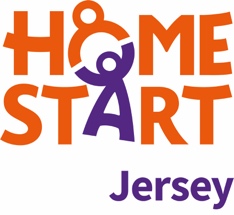 Please note that all referrals must be made with the consent of the individual or family. Please ensure you have discussed this referral with the individual / family prior to completing this form.Please send completed referral form to: steve@brightly.jeName of individual / family………………………..………….………………………………………………………..…….……………………..Address………………………………………………………………………….………………………………………………..…………..……………………………………………………………………………………………..…………Postcode ………………………………….………………..……………Tel. No ………………….…………Mobile No ……………………....………E mail …………………………………………………………………Date that Home-Start Jersey was discussed with them……………………………………………………………………………………………Please provide some details about the individual care leaver or the adults caring for the child[ren]Please  √ all that apply to this care leaver / familyHave you visited the family home? Y/NCare leaver or family needs - So that we can offer the individual/family the most appropriate support, and match the most suitable volunteer, please complete the following table.  Please note that there is not a ‘points’ system.  Individuals/families will not be prioritised on the basis of how many categories are ticked.  This information, together with information provided by the individual/family, will be used to monitor how our support meets the individual’s/family’s needs. Home-Start Jersey will help meet needs the individual/family has in the following areas:Details of other members of the household with responsibilities for caring for the children  Details of childrenReferrer’s signature:    									Optional								                                            Individual’s or parent’s signature:Thank you for taking time to provide this information which will help us to process the referral.  We are unable to process your referral until we have received this formWe will try to respond to you within two weeks to tell you about progress with this referralWe will remain in touch while supporting this individual/family and will contact you when the support endsIf you have any issues or concerns about the referral process or the support for the care leaver/family please contact the Home-Start Jersey Coordinator  steve@brightly.je or ring  07797796392.For Home-Start Jersey useDate referral received:Date contact made with refer:Date contact made with the individual / family:Date initial visit made to the individual / family:Date Home-Start Jersey volunteer matched:Other:Please explain how Home-Start Jersey will be helpful to this individual / family, if possible, include specific examples of the kind of support requiredNameMain carer √Resident in household √Relationship to child/ren if applicableMother/partnerFather/partnerOther main carer[s] Other main carer[s]Care leaverRefers nameRoleAgencyAddressE mail PostcodeTelFamily Doctor 	Tel 	Health Visitor 	Tel 	E mail Please list any other agencies involved Lone parent Substance misuse  Domestic abuse  Mental or physical health issuesLearning disabilitiesPost-natal depressionTeenage pregnancy 19 years or younger Interpreter requiredOther, please specifyAre there any health and safety issues that we need to consider when placing a volunteer with this individual/family?Individual/family needs√If you have ticked, please tell us why this is a needManaging child’s behaviourBeing involved in the child(ren)’s developmentCoping with own physical healthCoping with own mental healthParent’s self-esteem / confidenceCoping with child’s physical healthCoping with child’s mental healthThe day-to-day running of the houseStress caused by conflict in the familyCoping with multiple birth/multiple children under 5Use of or access to servicesCoping with loneliness / isolationParents or individual’s own learning needsSeeking employment / trainingHelp with particular skills e.g. cooking, household budgeting, etc Establishing helpful routinesOther  (please describe)Please add any background information that you think we would find useful (if necessary, attach an extra sheet)GenderGenderDate of birthImmigration statusImmigration statusImmigration statusConsider themselves to be disabledAsian or Asian BritishAsian or Asian BritishAsian or Asian BritishAsian or Asian BritishBlack or Black BritishBlack or Black BritishBlack or Black BritishChinese or Other Ethnic GroupChinese or Other Ethnic GroupMixedWhiteWhiteWhiteMaleFemaleAsylum seekerRefugeePendingIndianPakistaniBangladeshiOther AsianCaribbean AfricanOtherChineseOther EthnicAny mixedBritishIrishOther WhiteMain carerPartner living in householdChild’s nameEldest firstGenderGenderDate of birthImmigration statusImmigration statusImmigration statusConsidered to be disabled by main carer? Y/NAsian or Asian BritishAsian or Asian BritishAsian or Asian BritishAsian or Asian BritishBlack or Black BritishBlack or Black BritishBlack or Black BritishChinese or Other Ethnic GroupChinese or Other Ethnic GroupMixedWhiteWhiteWhiteWho is the professional lead?Child in need √Child in care/on a protection plan √ Child on a child protection plan √Child’s nameEldest firstMaleFemaleAsylum seekerRefugeePendingConsidered to be disabled by main carer? Y/NIndianPakistaniBangladeshiOther AsianCaribbean AfricanOtherChineseOther EthnicAny mixedBritishIrishOther WhiteWho is the professional lead?Child in need √Child in care/on a protection plan √ Child on a child protection plan √C1C2C3C4C5C6C7C8C9C10